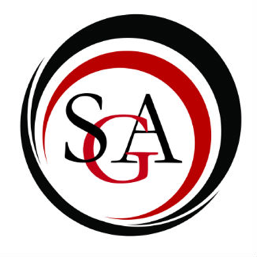 Call to order:   6:00 pmRoll CallApproval of MinutesSo move: SeunghoSecond: TonyPassesOfficer ReportsPresident: Caroline HutchisonThe two candidates that were selected were Charles Patterson and Anne Huot.  They will be sent forward to the Board of Governors for final approval.If you are interested in running for an e-board position please come see me.Vice President: Kyle CannonThere will be a Spring Fling committee meeting next week.Please be sure to attend your committee meetingsThe Spring Fling t-shirt design contest is ongoing.  The prize is a $25 Sheetz gift card.  Please be sure to spread the word.Treasurer: Seung-Ho LeeSGA Balance: $172,184.8COF Balance:  $353,386.8If you are interested in running for treasurer please come talk to me.Parliamentarian: Tony Mastroianni  Today we will vote on the proposed bylaw changes.If you are in CAB please stay after the meetingIf you are interested in running for Parliamentarian please come see me.PR Director: Katelyn BlakeA newsletter will be going out soon.If you have any posters send them to me so I can share them on our social media pages.Secretary: Libby AndersonNRDirector of Technology: Alyssa OstenIf you catch any mistakes with the website please let me know.If you are interested in running for IT Director please come see me. Committee ReportsUniversity Committee Reports:University Senate:NRAcademic Affairs Committee:NRGeneral Education Subcommittee:NRLibrary Advisory:NRAcademic Planning:We are reviewing the Minor policy in partnership with Ryan Stanley.Student Affairs and Admissions Committee:NRAdministrative Affairs and Elections:NRCCSI:NRTech Committee:NRHouse of RepresentativesACDA: NRBSU: We had a meeting at 4 pm in 317We are having a speaker come in next Thursday 2/28 in North Manser from 5:30 to 8:00 pmCommunity Service Club:We are looking for fundraisers.We will be hosting an event for Internation Women’s day on March 15thComputer Science Club:NRE-Sports Club:NRGeoscience Club:NRHistory: Planning a fundraiser for the following week during which we will be selling cookies.After break we are hoping to help out at a second chance animal shelter.HSSGA: We had a Winter Formal that was very well attended.Panhel: We are in the process of electing new officers.Issa Girls Thing:We raised $200 during our fundraiser.We did a movie night with 50 people in attendance.Thursday in Sycamore we are doing charades and Finding Your While.Social Work Club: We will be doing a fundraiser with Highland Chocolates We are looking into service projects SVA:Meetings are Wednesday at 12:30 on first floor Alumni Looking for people to help with mental health awareness BBQ April 29thRed Friday is April 26th, there will be a shirt contestWNTE:Meeting Wednesdays at 8.We will be DJing for roller skating in KFCOld BusinessMotion to approve propose bylaw changesSecond: KatelynMotion: PassesNew BusinessSenator CommentsPaulie: Met with GM of Sodexo.  I propose removing the meal block from the meal plansI will also be meeting with IFC about getting a rep for SGA.Met with flashlight about getting SGA published.Faculty Representative (Dr. Ranney)  Met with Paulie earlier today about some ideas of getting more people involved.  Do you think students know what SGA is or what we do?  We need to get out there and get the student body more aware of who we are.  It might be a good idea to have SGA members sit at a table in Manser to meet with students face-to-face.The Music Man is this Thursday, Friday, Saturday at 7:00 pm and Sunday at 2:00 pmWould it be possible to get a link to the SGA homepage on the Mansfield.edu webpage?Faculty Advisor (Frank C.)The Big Event is April 20thAnnouncementsPublic Q & AAdjournment So move: SeunghoSecond: KatelynPasses